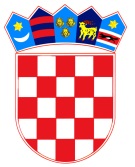 R E P U B L I K A   H R V A T S K A    DUBROVAČKO-NERETVANSKA ŽUPANIJA                   GRAD DUBROVNIKPROGRAM POTPORA STANOVNICIMA POVIJESNE JEZGRE DUBROVNIKA ZA OČUVANJE I OBNOVU TRADICIONALNE GRADNJE (STOLARIJE) ZA RAZDOBLJE 2024. – 2028. GODINADubrovnik, listopad 2023. godineSADRŽAJ:I.     UVOD...........................................................................................................................3II.    OPĆE ODREDBE........................................................................................................ 3III.   NAMJENA SREDSTAVA POTPORE (MJERE)...........................................................4IV.   UVJETI ZA ODOBRENJE SUFINANCIRANJA............................................................4V.    POTREBNA DOKUMENTACIJA ZA PRIJAVU NA JAVNI POZIV.............................. 5VI.   KRITERIJ ZA OCJENU ZAHTJEVA I BODOVANJE....................................................6VII.  OPIS TEHNOLOGIJA I RJEŠENJA KOJI ĆE SE POTICATI.......................................6VIII. DOSTAVA DOKUMENTACIJE.....................................................................................7IX.   SASTAV I DJELOKRUG RADA POVJERENSTVA ZA PROVEDBU PROGRAMA.....7 X.   POSTUPAK ODOBRAVANJA POTPORE....................................................................8 XI.   NAČIN I ROKOVI SPLATE SREDSTAVA POTPORE..................................................9XII. KONTROLA KORISNIKA I ISPLAĆENIH SREDSTAVA POTPORE.............................9XIII. ZAVRŠNE ODREDBE..................................................................................................10 	-Prilog 1....................................................................................................................11	-Prilog 2. ..................................................................................................................13	-Prilog 3. ..................................................................................................................14	-Prilog 4. ..................................................................................................................15	-Prilog 5 ...................................................................................................................16	-Prilog 6 ...................................................................................................................17UVOD Ovaj Program potpora stanovnicima povijesne jezgre Dubrovnika za očuvanje i obnovu tradicionalne gradnje (stolarije) za razdoblje 2024. – 2028. godina (u daljnjem tekstu: Program), namijenjen je stalnom stanovništvu, vlasnicima kuća i stanova kojima su troškovi života, a naročito obnove stambenog prostora u povijesnoj jezgri znatno  viši u odnosu na ostale dijelove grada Dubrovnika. Stoga će Grad Dubrovnik (u daljnjem tekstu : Grad)  iz vlastitih izvora istima subvencionirati troškove održavanja postojeće te zamjene vanjske stolarije za njihove stambene objekte koji se nalaze u zoni A (potpuna zaštita povijesnih struktura), sukladno Rješenju Ministarstva kulture, Uprave za zaštitu kulturne baštine Klasa:UP-I-612-08/08-06/0438, Urbroj:532-04-1/4-06-2 od 10. rujna 2008. godine (u daljnjem tekstu: zona zaštite A).Programom se propisuju mjere i aktivnosti za koje će Grad u  predmetnom razdoblju dodjeljivati potpore kojima će se osigurati provedba utvrđenih ciljeva, korisnici propisanih mjera, kriteriji, uvjeti, način i postupak ostvarivanja potpora, maksimalna visina osiguranih sredstva potpore po korisniku te obveza proračunskog planiranja sredstava namijenjenih provedbi Programa, a koja će se odobravati u vidu bespovratne financijske potpore (u daljnjem tekstu: potpora) iz Proračuna Grada.  OPĆE ODREDBE Program  je izrađen u skladu sa smjernicama danim u Planu upravljanja svjetskim dobrom UNESCO-a „Starim gradom Dubrovnikom“. Istim se nastoji  potaknuti stanovnike  na ugradnju i korištenje vanjske stolarije izrađene od drva radi tradicionalnih i estetskih razloga te poboljšanja energetske učinkovitosti samih objekata.  Povijesna jezgra Dubrovnika definirana je zaštićena cjelina i jedan je od najizrazitijih spomenika srednjovjekovnog urbanizma na istočnoj obali Jadrana, a zajedno sa tvrđavom Lovrijenac čini naš najvrijedniji resurs kao i najvažniji turistički potencijal. Obzirom da je dio postojećih stambenih objekata po pitanju vanjske stolarije duže vrijeme bio zanemaren,  a što je svakako neprimjereno kulturno povijesnom naslijeđu, ovim  Programom nastoji se potaknuti investicije te probuditi svijest stanovnika o zaštiti prostora u kojem žive. Direktne koristi od Programa su očuvanje i obnova tradicionalne stolarije, očuvanje tradicijskih zanata te podizanje kvalitete života – smanjenje buke, poboljšanje energetske ovojnice.Bespovratna novčana sredstva potpore potrebna za provedbu ovog Programa osigurat će se u Proračunu Grada Dubrovnika. Ista će se isplaćivati Prijaviteljima za sufinanciranje troškova održavanja te zamjene postojeće stolarije, sukladno uvjetima i kriterijima utvrđenim ovim Programom koji nastanu nakon datuma objave Javnog poziva, a što se dokazuje datumom izdavanja računa. Sredstva će se dodijeliti zasebno po utvrđenim mjerama, a doznačit će se po načelu da se Prijavitelj za svaku godinu provođenja Programa može natjecati samo za jednu od ponuđenih mjera.  Javni poziv raspisuje Gradonačelnik Grada na prijedlog nadležnog upravnog odjela. Isti će se objaviti u jednom od tjednih tiskovina kao i na službenoj internetskoj stranici Grada.NAMJENA SREDSTAVA POTPORE (MJERE)Potpore se dodjeljuju za razdoblje od 2024. – 2028. godine (zasebno za svaku godinu) i to kao bespovratna sredstva za provedbu sufinanciranja obnove stolarije na stambenim objektima u povijesnoj jezgri Grada kroz dvije mjere: Mjera 1. : Održavanje postojeće stolarijeU provođenju ove mjere Grad planira sufinanciranje ukupnih troškova sa 70%, ali ne više od 1.000 EUR-a s uključenim PDV-om po kućanstvu, dok ostatak troška od 30% snose sami Prijavitelji. Potrebna sredstva za provođenje ove mjere za razdoblje od 2024. - 2028. godine osigurat će se u Proračunu Grada Dubrovnika.Mjera 2: Zamjena  postojeće stolarijeU provođenju ove mjere Grad planira sufinanciranje ukupnih troškova sa 50%, ali ne više od 2.500 EUR-a s uključenim PDV-om po kućanstvu, dok ostatak troška od 50% snose sami Prijavitelji. Potrebna sredstva za provođenje ove mjere za razdoblje od 2024. - 2028. godine osigurat će se u Proračunu Grada Dubrovnika. IV.	UVJETI ZA ODOBRENJE SUFINANCIRANJASukladno odredbama ovog Programa, uvjeti za odobrenje sufinanciranja troškova mjera održavanja i zamjene postojeće stolarije su: da je Prijavitelj punoljetna fizička osoba koja ima prebivalište na adresi stambenog objekta na kojem se projekt provodi najmanje pet godina prije objave Javnog poziva i koji ulaže vlastita sredstva u mjere za koje se isti raspisuje;da je Prijavitelj vlasnik/suvlasnik stambenog objekta na kojemu se planira provedba Programa;da se stambeni objekt nalazi na području povijesne jezgre grada Dubrovnika (zona zaštite A);da se stambeni objekt koristi samo za potrebe stanovanja i da se isti ne iznajmljuje u turističke ili neke druge svrhe;da Prijavitelj nema dospjelih nepodmirenih i/ili nereguliranih dugovanja prema Gradu Dubrovniku;da Prijavitelj prihvaća opće  uvjete zajedničkog sudjelovanja u Programu sukladno Javnom pozivu (Prilog 2);da Prijavitelj sklopi s Gradom Dubrovnikom Ugovor o sufinanciranju.Prijavitelji mogu biti i punoljetne fizičke osobe suvlasnici stambenog objekta u zoni zaštite A, a koji se na Javni poziv prijavljuju putem upravitelja ili ovlaštenog suvlasnika stambenog objekta i koji pojedinačno ispunjavaju uvjete navedene u prethodnom stavku te koji posjeduju pisanu  suglasnost svih suvlasnika za provedbu predmetnog Programa u zajedničkom stambenom objektu (Prilog 3). V. 	POTREBNA DOKUMENTACIJA ZA PRIJAVU NA JAVNI POZIVDokumentacija potrebna za prijavu na predmetni Javni poziv je :ispunjeni Prijavni obrazac sa priloženom potrebnom dokumentacijom (Prilog 1), kao i Izjava o davanju suglasnosti za prikupljanje i obradu osobnih podataka (Prilog 6);fotodokumentacija zatečenog stanja stolarije na stambenom objektu za koji se traže bespovratna sredstva potpore, troškovnik izvođača s jediničnim cijenama, računi izdani nakon objave Javnog poziva; dokazi o plaćanju po računima iz prethodne točke (opće uplatnice ili izvodi iz transakcijskog računa ili potvrde banke o uplati ili potvrda o plaćanju ili drugi odgovarajući dokaz);popunjena  Izjava Prijavitelja o prihvaćanju općih uvjeta za  dodjelu bespovratne potpore i da se stambeni objekt ne iznajmljuje u turističke ili druge svrhe (Prilog 2);obostrana preslika osobne iskaznice Prijavitelja kao i članova kućanstva te popunjen obrazac Izjava o članovima zajedničkog kućanstva (Prilog 4);elektronski zapis o prebivalištu (iz sustava e-Građani) ili Uvjerenje o prebivalištu iz kojeg je razvidno da Prijavitelj ima prebivalište na adresi stambenog objekta na kojemu se provodi mjera održavanja ili zamjene stolarije i to najmanje 5 godina do dana raspisivanja Javnog poziva (ne stariji od 30 dana od dana raspisivanja Javnog poziva);vlasnički list (ne stariji od 30 dana od dana raspisivanja Javnog poziva) i suglasnost svih suvlasnika stambenog objekta ukoliko je isti u suvlasništvu (Prilog 3); posebni uvjeti i suglasnost Ministarstva kulture, Konzervatorskog odjela u Dubrovniku;potvrda Ministarstva kulture, Konzervatorskog odjela u Dubrovniku da su radovi izvršeni u skladu s odobrenom dokumentacijom;dokaz kojim se dokazuje IBAN korisnika (preslika kartice računa na kojoj je vidljiv IBAN ili Izvadak iz transakcijskog računa iz kojeg je razvidan IBAN ili pisana potvrda banke o  IBAN-u);  potvrda Upravnog odjela Grada Dubrovnika nadležnog za financije o nepostojanju dugovanja  prema Gradu Dubrovniku (ne stariji od 30 dana od dana raspisivanja Javnog poziva);Članovima zajedničkog kućanstva u smislu ovog Programa smatraju se:	-Prijavitelj i njegov bračni ili izvanbračni drug, njihova zajednička djeca te pastorci i               posvojenici,	-jedan roditelj koji je ponositelj zahtjeva i dijete/djeca (jednoroditeljska obitelj) ili              samohrani roditelj koji je podnositelj zahtjeva i dijete/djeca (samohrani roditelj je              roditelj koji sam skrbi za svoje dijete i uzdržava ga), koji zajedno žive, privređuju, ostvaruju prihod na drugi način i troše ga zajedno. Članom zajedničkog kućanstva smatra se i dijete koje ne živi u obitelji, a nalazi se na školovanju u drugom administrativnom području do završetka redovitog školovanja, a najkasnije do navršene 26. godine života.Tražena dokumentacija može se dostaviti u izvorniku ili preslici.Predmetne Priloge Prijavitelji mogu preuzeti sa službene internetske stranice Grada Dubrovnika https://www.dubrovnik.hr/KRITERIJ ZA OCJENU ZAHTJEVA I BODOVANJEKriterij za ocjenu i odabir projekta ugradnje nove, energetski učinkovite vanjske stolarije su slijedeći:Opće stanje vanjske stolarije stambenog objekta  Vanjska stolarija bit će zamijenjena energetski učinkovitom vanjskom stolarijom na načinda prednost pri odabiru imaju projekti onih stambenih objekata čija je postojeća vanjskastolarija nižeg razreda energetske učinkovitosti:                   a) Jednostruko staklo			  10 bodova                    b) Dvostruko staklo			    5 bodova                    c) Dvostruko i trostruko izo staklo	    0 bodova Broj godina prijavljenih na adresi stambenog objekta za koji se traži sufinanciranje      bespovratnim sredstvima: 5 godina		   		   5  bodova od 6 do 10 godina        		  10 bodovaod 11 do 15 godina      		  15 bodova16 i više godina            		  20 bodovaBroj članova zajedničkog kućanstva:                 a)    1 član kućanstva 			  10 bodova                 b)    2 člana kućanstva 			  20 bodova                 c)    3 člana kućanstva 			  30 bodova                 d)    4 člana kućanstva 			  40 bodova                 e)    5 ili više članova kućanstva 		  50 bodovaMaksimalan ukupni broj bodova koji jedna prijava može ostvariti je 80 bodova. U slučaju jednakog broja bodova, prednost ima Prijavitelj koji je ranije predao prijavu.*   Navedeni kriteriji i bodovanje primjenit će se na isti način i na mjeru održavanja postojeće stolarije. Korištenje sredstava u Proračunu Grada za obadvije mjere vrši se do iskorištenja prema utvrđenoj rang listi prijavitelja po bodovima.Ako se tijekom postupka utvrdi da je Prijavitelj dao netočne podatke o činjenicama koje utječu na bodovanje u tom slučaju će se njegova prijava smatrati nepotpunom te se neće bodovati.OPIS TEHNOLOGIJA I RJEŠENJA KOJI ĆE SE POTICATI Ovim Programom propisuju se način i kriteriji koji se trebaju zadovoljiti za ostvarivanje prava na sufinanciranje troškova održavanja te zamjene postojeće vanjske stolarije ugradnjom nove, _________________________ *Redni broj dodjeljuje se slijedno, prema vremenu zaprimanja prijave. Vrijeme predaje preporučene  prijave je  vrijeme predaje poštanskom uredu ili vrijeme predaje na pisarnicu Grada, odnosno vrijeme   zaprimanja dokumentacije u PDF formatu na za to posebno utvrđenu mail adresu Grada.energetski učinkovite drvene vanjske stolarije na stambenim objektima na području povijesne jezgre grada Dubrovnika (zona zaštite A).Održavanje postojeće stolarijeInvestitor je dužan ishoditi posebne uvjete zaštite kulturnog dobra i prethodno odobrenje za radove kod nadležnog Konzervatorskog odjela u Dubrovniku. Zahtjevu za izdavanje posebnih uvjeta zaštite kulturnog dobra potrebno je priložiti osnovne podatke o građevini te troškovnik radova izrađen i ovjeren od strane ovlaštenog izvođača.Zamjena stolarije vanjsku stolariju potrebno je izvesti od drva, uz poštivanje svih tradicionalnih detalja izvedbe (podjela prozorskih okana, profilacije razdjelnih daščica, način i mjesto postave prozora, način otvaranja i bravarija prozorskih krila, način oslanjanja i vrsta bravarije unutarnjih škura, profilacije uklada unutarnjih škura, i sl.), s mogućnošću prilagodbe radi osiguranja energetske učinkovitosti građevine. Posebnu pozornost potrebno je obratiti očuvanju „špijunčina“, izvorne bravarije na prozorskim krilima i unutarnjim škurama, željeznih infera prozora, te persijana s otklopnim donjim dijelovima.Investitor je dužan ishoditi posebne uvjete zaštite kulturnog dobra i prethodno odobrenje za radove kod nadležnog Konzervatorskog odjela u Dubrovniku. Zahtjevu za izdavanje posebnih uvjeta zaštite kulturnog dobra potrebno je priložiti podatke o građevini i opis planiranog zahvata. Sastavni dio projektne dokumentacije za ishođenje prethodnog odobrenja treba biti opis i troškovnik građevinskih i obrtničkih radova (ponuda) te sheme stolarije, u mjerilu 1:50. Prije početka radova, potrebno je uzorak stolarije dostaviti nadležnom konzervatoru na odobrenje.DOSTAVA DOKUMENTACIJESva dokumentacija koja se podnosi po Javnom pozivu, podnosi se u PDF formatu i to  na e-mail adresu: stolarija@dubrovnik.hr  ili se donosi osobno u papirnatoj inačici u pisarnicu Grada, Gundulićeva poljana 6, 20000 Dubrovnik, odnosno dostavlja preporučeno poštom na adresu Grad Dubrovnik, Pred dvorom 1, u zatvorenoj koverti na kojoj treba pisati : „Prijava na Javni poziv za ostvarivanje prava na potporu Grada Dubrovnika za očuvanje i obnovu tradicionalne gradnje (stolarije)  NE OTVARAJ“  i to u zadanom roku od dana objave Javnog  poziva. SASTAV I DJELOKRUG RADA POVJERENSTVA ZA PROVEDBU PROGRAMA	U svrhu provođenja Javnog poziva Grad  osniva Povjerenstvo za provedbu „Programa potpora stanovnicima  povijesne jezgre Dubrovnika za očuvanje i obnovu tradicionalne gradnje (stolarije) za razdoblje 2024. – 2028. godinu“ (u daljnjem tekstu: Povjerenstvo). Povjerenstvo ima ukupno 5 članova  (predsjednika i četiri člana) od koji su četiri službenici upravnih odjela Grada, a jedan službenik Zavoda za obnovu Dubrovnika. Gradonačelnik, na prijedlog pročelnika Upravnog odjela nadležnog za turizam, gospodarstvo i more Grada Dubrovnika, imenuje predmetno Povjerenstvo.         Djelokrug rada Povjerenstva je:  1. provjerava dokumentaciju i podatke iz prijave, 2. razmatra i boduje prijave prema datumu i vremenu njihovog zaprimanja,  3. donosi Odluku o odabiru Prijavitelja i dodjeli bespovratnih sredstava Grada (dalje u    	     tekstu: Odluka), a koju potpisuju Predsjednik i svi članovi Povjerenstva,   4.  priprema Ugovor o sufinanciranju (dalje u tekstu: Ugovor),       5.  obavještava Prijavitelje o rezultatima Javnog poziva u roku od 30 dana od dana           završetka Javnog poziva, odnosno dostavlja Prijavitelju :Odluku i Ugovor, ukoliko su u cijelosti ispunjeni uvjeti iz Javnog poziva sukladno                 utvrđenoj rang listi prijavitelja po bodovma, a sve do iskorištenja proračunskih                   sredstava,   	b)   Obavijest da prijava ne ispunjava uvjete Javnog poziva, s obrazloženjem. Zaprimljeni Ugovor Prijavitelj potpisuje i dostavlja Gradu :a) preporučeno poštom na adresu Grad Dubrovnik , Pred dvorom 1, 20000 Dubrovnik                         ili               b) u pisarnicu Grada na adresu Gundulićeva poljana 6, Dubrovnik.5. Povjerenstvo neće razmatrati prijave:koje nisu predmet Javnog poziva,s nepotpunim podacima i dokumentacijom       	 c)   koje su podnesene:        	        - prije određenog roka za podnošenje u Javnom pozivu,                     - nakon isteka roka iz Javnog poziva.Povjerenstvo zadržava pravo provjere i uvida na terenu svih kriterija o kojima ovisi odobravanje potpore, kao i eventualno traženje originalne dokumentacije na uvid.Nadopuna dostavljene dokumentacije nije dopuštena.POSTUPAK ODOBRAVANJA POTPORE Nakon zatvaranja Javnog poziva Povjerenstvo izrađuje Zapisnik o otvaranju i pregledu prijava. U predmetnom zapisniku obvezno se navode analitički podaci s otvaranja pristigle dokumentacije kao i analitički prikaz cjelovitosti dostavljene dokumentacije te se potom donosi Odluka o odabiru Prijavitelja i dodjeli bespovratnih sredstava Grada.Zapisnik o otvaranju i pregledu prijava sadrži najmanje slijedeće podatke:informacije o Javnom pozivu (predmet, mjesto i datum objave);analitički prikaz podataka s otvaranja pristiglih prijava;analitički prikaz pregleda cjelovitosti pristigle dokumentacije;ukupan zbroj bodova pojedinačno po svakoj prijavi (rang listu prijavitelja);podatke o valjanim prijavama;podatke o isključenim prijavama.Povjerenstvo na osnovu Zapisnika o otvaranju i pregledu prijava donosi Odluku o odabiru prijavitelja i dodjeli bespovratnih sredstava Grada. Podnositelj prijave protiv predmetne Odluke ne može podnijeti prigovor.   U slučaju jednakog broja bodova i uz zadovoljenje svih uvjeta prijave na Javni poziv, prednost će imati one prijave s ranijim datumom zaprimanja i to sve do iskorištenja sredstava osiguranih u Proračunu Grada za određenu mjeru. Temeljem provedenog Javnog poziva i Odluke o odabiru Prijavitelja i dodjeli bespovratnih sredstava Grada, Gradonačelnik donosi Zaključak o odbrenju bespovratnih novčanih sredstava potpore. Grad će temeljem  Odluke i Zaključka gradonačelnika s odabranim Prijaviteljem sklopiti Ugovor o sufinanciranju kojim će utvrditi:                   - iznos odobrenih sredstava potpore Grada,                   - uvjete i način isplate sredstava potpore,                   - ostala međusobna prava i obveze.NAČIN I ROKOVI SPLATE SREDSTAVA POTPORENakon zaprimanja obrasca Zahtjeva za isplatom bespovratnih sredstava za sufinanciranje troškova po mjerama (Prilog 5.) te potpisivanja Ugovora, Grad će potpore Prijaviteljima isplaćivati jednokratno i to u roku od 30 dana  od dana potpisivanja Ugovora.Grad će potpore Prijaviteljima isplatiti za ostvarene opravdane troškove i to za plaćene račune izdane nakon objave Javnog poziva, a temeljem dokaza o plaćanju Prijavitelja.Uvjet za isplatu sredstava je potvrda Ministarstva kulture, Konzervatorskog odjela u Dubrovniku  da su radovi izvršeni u skladu s odobrenom dokumentacijom.Grad ne sudjeluje u ugovaranju poslovnih odnosa Prijavitelja i ostalih sudionika u provedbi projekta, te ne može:- sudjelovati/posredovati u njihovom rješavanju,- snositi posljedice u sporovima i potraživanjima koji/koja u tim odnosima mogu  nastati.Prijavitelj gubi pravo na potporu ukoliko u roku od osam dana od dana primitka Ugovora isti ne potpiše i vrati Gradu.Ukoliko Prijavitelj u roku od 5 godina od dana dobivanja potpore stavi svoj objekt u funciju iznajmljivanja ili isti proda, pokrenut će se postupak povrata potpore u Proračun Grada u skladu s odredbama Javnog poziva i Ugovora o dodjeli bespovratne potpore.  KONTROLA KORISNIKA I ISPLAĆENIH SREDSTAVA POTPOREZa kontrolu i vođenje evidencije o Prijaviteljima i mjeri potpore, visini isplaćenih sredstava, eventualnoj prodaji ili stavljanju objekta u funkciju iznajmljivanja te kontroli na licu mjesta, zadužuju  se:-Upravni odjel nadležan za turizam, gospodarstvo i more, za godišnje vođenje evidencije o Prijaviteljima i visini isplaćenih sredstava potpore, te suradnju s Upravnim odjelom nadležnim za komunalne djelatnosti, promet i mjesnu samoupravu, kao i drugim nadležnim tijelima po pitanju kontrole namjene prostora za kojeg je Prijavitelj  ostvario pravo na potporu;- Upravni odjel nadležan za gospodarenje imovinom, opće i pravne poslove, za kontrolu vlasništva nad stambenim objektima za koje su vlasnici dobili sredstva potpore i to u razdoblju od 5 godina od dana dobivanja iste;Ministarstvo kulture, Konzervatorski odjel u Dubrovniku provest će kontrolu kvalitete izvedenih radova na vanjskoj stolariji stambenih objekata za koje su prijavitelji tražili sredstva potpore Grada.Prijavitelji koji su ostvarili pravo na potporu dužni su stolariju obnovljenu ili nabavljenu sredstvima potpore zadržati u funkciji i ne smiju je prodati ili na drugi način otuđiti, niti iznajmiti, kao niti otuđiti  stambeni objekt u slijedećih pet godina od dana dobivanja potpore, u protivnom isti je dužan vratiti dobivena sredstva  u Proračun Grada Dubrovnika i to u roku od 30 dana od dana nastanka utvrđene promjene vlasništva, odnosno stavljanja u funkciju iznajmljivanja stambenog objekta. ZAVRŠNE ODREDBEOvom Programu priloženi su slijedeći dokumenti i isti čine njegov sastavni dio, a to su:Prilog 1.: Prijavni obrazac za sufinanciranje troškova Održavanje postojeće stolarije               i Zamjena postojeće stolarije;Prilog 2.: Izjava podnositelja prijave;Prilog 3.: Izjava o suglasnosti suvlasnika;Prilog 4.: Izjava o članovima kućanstva;Prilog 5.: Zahtjev za isplatom bespovratnih sredstava za sufinanciranje troškova po mjerama                Održavanje postojeće stolarije i  Zamjena  postojeće stolarije;Prilog 6.: Izjava o davanju suglasnosti za prikupljanje i obradu osobnih podatakaOvaj Program objavit će se u „Službenom glasniku Grada Dubrovnika“, a stupa na snagu 1. siječnja 2024. godine. KLASA:							    	 GradonačelnikURBROJ				   			  	 Mato FrankovićDubrovnik, ____ listpoad 2023.Prilog 1.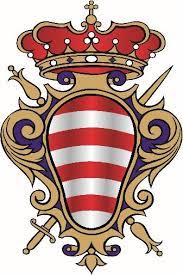 GRAD DUBROVNIK, Upravni odjel za turizam, gospodarstvo i more, DUBROVNIK     Prilozi:Fotodokumentacija početnog stanja objektaTroškovnik izvođača s jediničnim cijenamaRačuni s detaljnim troškovimaDokaz o plaćenim računimaObostrana preslika osobne iskaznice Prijavitelja i članova kućanstvaElektronski zapis o prebivalištu ili Uvjerenje o prebivalištu PrijaviteljaVlasnički listPosebni uvjeti i suglasnost Min.kulture, Konzervatorskog odjela DubrovnikPotvrda Min.kulture, Konzervatorskog odjela DubrovnikPreslika bankovne kartice računa Prijavitelja  Potrda o nepostojanju dugovanja Prijavitelja prema GraduPopunjeni i potpisani: Prilog 2., (opcionalno 3.), 4. i 6._________________________                                                                                    POTPIS  PODNOSITELJA PRIJAVE______________________________U _________________, dana_____________godine U slučaju nepotpuno ili netočno ispunjenog Prijavnog obrasca prijava na Javni poziv će se odbaciti.									Prilog 2.GRAD DUBROVNIK, Upravni odjel za turizam, gospodarstvo i more, DUBROVNIKIme i prezime podnositelja prijave:_____________________________________Adresa stanovanja:_________________________________________________				Izjava podnositelja prijaveIzjavljujem da su mi poznate odredbe Javnog poziva za sufinanciranje mjera Održavanje postojeće stolarije i Zamjena postojeće stolarije za ________ godinu, te ih prihvaćam i pod materijalnom i krivičnom odgovornošću izjavljujem da se stambeni objekt za koji tražim potporu ne iznajmljuje u turističke ili druge svrhe, već isti koristim samo za potrebe stanovanja te da isti neću prodati niti iznajmljivati u turističke ili druge svrhe u roku od pet godina od dana dobivanja potpore.Svjestan/na sam da u slučaju da ne predam Zahtjev za isplatom bespovratnih sredstava za sufinanciranje troškova, a u skladu s odredbama Javnog poziva, gubim pravo na sufinanciranje mjere.									POTPIS  PODNOSITELJA PRIJAVE							______________________________U_______________, dana________godine. Prilog 3. GRAD DUBROVNIK, Upravni odjel za turizam, gospodarstvo i more, DUBROVNIKBudući da je prijavljeni stambeni objekt u suvlasništvu, isti svojim potpisom potvrđuje/ju da je/su suglasan/ni s radovima za koje se traži sufinanciranje po (potrebno zaokružiti jednu od mjera): 	a)   Mjera 1. :  Održavanje postojeće stolarije 	b)   Mjera 2. :  Zamjena  postojeće stolarije,a kako je to  navedeno u Prijavnom obrascu i da je/su suglasn/i sa s Izjavom podnositelja (iz Priloga 2.).Suvlasnik (ime, prezime i OIB)  ______________________________________________Potpis			               ______________________________________________Suvlasnik (ime, prezime i OIB)  ______________________________________________Potpis			               ______________________________________________Suvlasnik (ime, prezime i OIB)  ______________________________________________Potpis			               ______________________________________________							POTPIS  PODNOSITELJA PRIJAVE							______________________________U_______________, dana___________godine.											Prilog 4.     GRAD DUBROVNIK, Upravni odjel za turizam, gospodarstvo i more, DUBROVNIKPod materijalnom i krivičnom odgovornošću izjavljujem da na adresi ___________________Dubrovnik, zajedno sa mnom kao Podnositeljem prijave žive još i slijedeći članovi kućanstva:1.________________________________________________________________________    (Ime i prezime člana, srodstvo, OIB i vlastoručni potpis)*2.________________________________________________________________________    (Ime i prezime člana, srodstvo, OIB i vlastoručni potpis)*3.________________________________________________________________________    (Ime i prezime člana, srodstvo, OIB i vlastoručni potpis)*4.________________________________________________________________________    (Ime i prezime člana, srodstvo, OIB i vlastoručni potpis)*5.________________________________________________________________________    (Ime i prezime člana, srodstvo, OIB i vlastoručni potpis)*POTPIS  PODNOSITELJA PRIJAVE							______________________________U_______________, dana________godine.____________________________*Za malodobnu djecu podatke daje i vlastročuno potpisuje njihov zakonski zastupnik.Prilog 5.     GRAD DUBROVNIK, Upravni odjel za turizam, gospodarstvo i more, DUBROVNIK							POTPIS  PODNOSITELJA PRIJAVE							______________________________U_______________, dana________godine.											Prilog 6.GRAD DUBROVNIK, Upravni odjel za turizam, gospodarstvo i more, DUBROVNIKIzjava  o davanju suglasnosti za prikupljanje i obradu podataka                          UREDBA (EU) 2016/679 EUROPSKOG PARLAMENTA I VIJEĆA od 27. travnja 2016. o zaštiti pojedinaca u vezi s obradom osobnih podataka i o slobodnom kretanju takvih podataka te o stavljanju izvan snage Direktive 95/46/EZ (dalje u tekstu: Opća uredba o zaštiti podataka), sadrži niz pravila kojima se osigurava zaštita temeljnih prava i sloboda pojedinaca u vezi s obradom osobnih podataka. Zakonom o provedbi Opće uredbe o zaštiti podataka (NN 42/18, dalje u tekstu: Zakon) osigurava se provedba Opće uredbe o zaštiti podataka. Temeljem članka 13. i 14. Opće uredbe o zaštiti podataka Grad Dubrovnik, Upravni odjel za turizam, gospodarstvo i more, obavještava Vas o osobnim podacima koje kao voditelj obrade prikuplja i obrađuje u skladu s odredbama Opće uredbe o zaštiti podataka, zaštiti Vaše privatnosti, pravnim osnovama i svrhama obrade, primateljima obrade, rokovima čuvanja kao i o Vašim pravima koja kao ispitanik imate vezano za obradu Vaših osobnih podataka.Grad Dubrovnik, Upravni odjel za turizam, gospodarstvo i more je voditelj obrade koji obrađuje osobne podatke podnositelja zahtjeva za dodjelu potpora stanovnicima povijesne jezgre Grada Dubrovnika za pokriće dijela troškova  održavanja i zamjene postojeće stolarije, a  sukladno smjernicama datim u Planu upravljanja svjetskim dobrom UNESCO-a „Starim gradom Dubrovnikom“ usvojenim na sjednici Gradskog vijeća Grada Dubrovnika 1. travnja 2021. godine  („Službeni glasnik Grada Dubrovnik“ br. 6/21). Traženi osobni podaci i priloženi dokumenti podnositelja zahtjeva nužni su radi utvrđivanja i ostvarivanja prava na dodjelu potpora za pokriće dijela troškova obnove i zamjene postojeće stolarije stanovnicima povijesne jezgre Grada (zona zaštite A). Grad Dubrovnik, Upravni odjel za turizam, gospodarstvo i more neće davati na korištenje osobne podatke koji su prikupljeni u naznačenu svrhu drugim primateljima, osim u slučajevima predviđenim zakonskim propisima. Sukladno Pravilniku o čuvanju, korištenju, odabiranju i izlučivanju arhivskog i registraturnog gradiva Grada Dubrovnika ("Službeni glasnik Grada Dubrovnika", broj: 02/13), podaci se čuvaju trajno.Sukladno odredbama Opće uredbe o zaštiti podataka imate pravo pristupa osobnim podacima, pravo na ispravak, pravo brisanja („pravo na zaborav“), pravo na ograničenje obrade, pravo na prijenos podataka, pravo na prigovor, pravo podnošenja pritužbe Agenciji za zaštitu osobnih podataka i pravo na povlačenje privole. Svoja prava možete ostvariti podnošenjem zahtjeva Službeniku za zaštitu podataka, poštom, preporučenom pošiljkom s povratnicom na adresu: Grad Dubrovnik, Upravni odjel za poslove gradonačelnika, Službenik za zaštitu podataka, Dubrovnik, Pred Dvorom 1, osobno na adresu: Grad Dubrovnik, Upravni odjel za poslove gradonačelnika, Službenik za zaštitu podataka, Dubrovnik, Pred Dvorom 1 ili putem elektroničke pošte na e-mail: szop@dubrovnik.hr. Obrasci za ostvarivanje prava ispitanika dostupni su na linku: https://www.dubrovnik.hr/pravo-na-pristup-informacijama/zastita-podataka, a isti se mogu preuzeti i na pisarnici  Grada Dubrovnika.Vlastoručnim potpisom na obrascima kojima tražite ostvarivanje prava na dodjelu potpore Grada za obnovu i zamjenu stolarije, potvrđujete i suglasni ste da Grad Dubrovnik, Upravni odjel za turizam, gospodarstvo i more može obrađivati Vaše osobne podatke navedene u obrascima. Ujedno, vlastoručnim potpisom potvrđujete da ste vi podnositelj te da su informacije i izjave date na obrascima istinite i točne.							POTPIS  PODNOSITELJA PRIJAVE						            ______________________________U_______________, dana___________godine.Kratki opis projektaPRIJAVNI  OBRAZAC                       Sufinanciranje troškova:       a) Održavanje postojeće stolarije       (zaokružiti mjeru za koju se traži potpora)       b) Zamjena  postojeće stolarijePRIJAVNI  OBRAZAC                       Sufinanciranje troškova:       a) Održavanje postojeće stolarije       (zaokružiti mjeru za koju se traži potpora)       b) Zamjena  postojeće stolarijeIspunjava podnositelj prijaveIspunjava podnositelj prijaveIme i prezimepodnositelja prijaveOIBAdresa i kućni brojMjestoBroj mobitela/telefonae-mail adresaIznos ukupnog troška Podaci o stambenom objektuPodaci o stambenom objektuDokaz vlasništva stambenog objekta(vlasnički list)Katastarska općina (K.O.)Katastarska čestica (K.Č.)Broj stambenih jedinicaBroj članova kućanstvaPosebni uvjeti i potvrda Ministarstva kulture, Konzervatorskog odjela Dubrovnik              Izjava o suglasnosti suvlasnikaIzjava o zajedničkim članovima kućanstvaZahtjev za isplatom bespovratnih sredstava za sufinanciranje troškova po mjerama(zaokružiti jednu od mjera):      a)  Održavanje postojeće stolarije        b)  Zamjena  postojeće stolarijeIspunjava podnositelj prijaveIspunjava podnositelj prijaveIme i prezime podnositelja prijaveOIBAdresa MjestoBroj mobitela/telefonae-mail adresaRačun (IBAN broj) podnositelja prijaveBankaUkupan iznos troškova (premapriloženim računima)